Pièces à joindre obligatoirement :- une fiche de description du sinistre (localisation et description des dommages) et un dossier photo concernant les dommages ;- une copie du dernier avis d’imposition ;- une copie de l’avis de taxe foncière sur les propriétés bâties ou tout autre document justifiant de la propriété du bien à la date prévue de début des travaux ou prestations ;- une copie de l’avis de taxe d'habitation ou tout autre justificatif de domicile justifiant de l'occupation du bien à la date prévue de début des travaux ou prestations ;-une déclaration sur l’honneur de l’occupant certifiant que le bâtiment constitue sa résidence principale à la date prévue de début des travaux ou prestations ;- un relevé d’identité bancaire ;- deux devis d’évaluation des prestations et travaux nécessaires de reprise du sous-œuvre partielle ou totale et de réparation des dommages subis par le gros œuvre du bâtiment ;- le numéro de permis de construire, attestation du maire certifiant que le bâtiment concerné a été construit en conformité avec les règles d'urbanisme et achevé depuis plus de dix ans à la date du 31 décembre 2017 ou tout autre élément probant attestant de ce que le bâtiment concerné a été achevé depuis plus de dix ans à la date du 31 décembre 2017 (par exemple : avis de taxe d’habitation, de taxe foncière, acte authentique dans le cas d’une mutation, etc.) ;- une attestation d'assurance habitation au titre de l'année 2018 ;- le cas échéant, une attestation d’hébergement d’un proche ou facture liée au relogement. Je certifie exactes et sincères toutes les informations déclarées ci-dessus. (en cas d'informations erronées, tout avis sur la conformité de cette déclaration serait déclaré invalide)Fait à ……………………………………….., le…………………                           SignaturePour tout renseignement complémentaire, et notamment pour vérifier votre éligibilité potentielle à cette aide, il est conseillé de contacter la DDTM par mail à l’adresse suivante : qualite-de-la-construction.shlcd.ddtm-33@gironde.gouv.frLe dossier de demande d’aide est à adresser à la DDTM par voie postale à l’adresse suivante :DDTM de la GirondeService habitat, logement, construction durableCité administrativeRue Jules FerryBP 9033090 BORDEAUX Cédex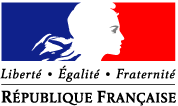 Demande d’aide financière liée à la sécheresse 2018 Décret no 2020-1423 du 19 novembre 2020 relatif au dispositif exceptionnel de soutien auxvictimes de l’épisode de sécheresse-réhydratation des sols survenu en 2018Je soussigné(e) : NOM………………............……………..  Prénoms………………………………………………………………………………..NOM d’usage :………………………………………………………… Sexe......................................…..………………………Date de naissance : ..../…./…….. Lieu de naissance (commune, département, pays) : ……………………………………… …………………..………………………………………………………………………………………………………………………Tel :…………………………………..         Tel secondaire : …………………………………………………………………………….Adresse électronique :…………………………………………………………………………………………………………………Adresse du logement concerné par le dispositif …………………………………………………………………………………… ..............................................................................................................................................................................................Adresse postale (si différente) : ………………………………………………………………………………………………………Adresse d’hébergement (s’il y a lieu) : .................................................................................................................................Déclare vouloir bénéficier des aides prévues au décret n°2020-1423 du 19/11/2020Je soussigné(e) : NOM………………............……………..  Prénoms………………………………………………………………………………..NOM d’usage :………………………………………………………… Sexe......................................…..………………………Date de naissance : ..../…./…….. Lieu de naissance (commune, département, pays) : ……………………………………… …………………..………………………………………………………………………………………………………………………Tel :…………………………………..         Tel secondaire : …………………………………………………………………………….Adresse électronique :…………………………………………………………………………………………………………………Adresse du logement concerné par le dispositif …………………………………………………………………………………… ..............................................................................................................................................................................................Adresse postale (si différente) : ………………………………………………………………………………………………………Adresse d’hébergement (s’il y a lieu) : .................................................................................................................................Déclare vouloir bénéficier des aides prévues au décret n°2020-1423 du 19/11/2020Je soussigné(e) : NOM………………............……………..  Prénoms………………………………………………………………………………..NOM d’usage :………………………………………………………… Sexe......................................…..………………………Date de naissance : ..../…./…….. Lieu de naissance (commune, département, pays) : ……………………………………… …………………..………………………………………………………………………………………………………………………Tel :…………………………………..         Tel secondaire : …………………………………………………………………………….Adresse électronique :…………………………………………………………………………………………………………………Adresse du logement concerné par le dispositif …………………………………………………………………………………… ..............................................................................................................................................................................................Adresse postale (si différente) : ………………………………………………………………………………………………………Adresse d’hébergement (s’il y a lieu) : .................................................................................................................................Déclare vouloir bénéficier des aides prévues au décret n°2020-1423 du 19/11/2020Je certifie que le bâtiment satisfait aux conditions :  Le bâtiment concerné est achevé depuis plus de 10 ans à la date du 31 décembre 2017ETLes travaux n’ont pas été réalisés à la date du …./…./……..ETCe bâtiment constitue ma résidence principale (je l’occupe au moins six mois par an sauf obligation professionnelle, maladie m’affectant ou cas de force majeure). En cas de dérogation décrire : ……………………………………………….……………………………………………….……………………………………ETLe bâtiment a subi des dommages structuraux sur le gros œuvre dus aux déformations du sous-sol ou sol avoisinant le bâtiment en raison du phénomène de retrait gonflement des argiles. Je certifie que le bâtiment satisfait aux conditions :  Le bâtiment concerné est achevé depuis plus de 10 ans à la date du 31 décembre 2017ETLes travaux n’ont pas été réalisés à la date du …./…./……..ETCe bâtiment constitue ma résidence principale (je l’occupe au moins six mois par an sauf obligation professionnelle, maladie m’affectant ou cas de force majeure). En cas de dérogation décrire : ……………………………………………….……………………………………………….……………………………………ETLe bâtiment a subi des dommages structuraux sur le gros œuvre dus aux déformations du sous-sol ou sol avoisinant le bâtiment en raison du phénomène de retrait gonflement des argiles. Je certifie que le bâtiment satisfait aux conditions :  Le bâtiment concerné est achevé depuis plus de 10 ans à la date du 31 décembre 2017ETLes travaux n’ont pas été réalisés à la date du …./…./……..ETCe bâtiment constitue ma résidence principale (je l’occupe au moins six mois par an sauf obligation professionnelle, maladie m’affectant ou cas de force majeure). En cas de dérogation décrire : ……………………………………………….……………………………………………….……………………………………ETLe bâtiment a subi des dommages structuraux sur le gros œuvre dus aux déformations du sous-sol ou sol avoisinant le bâtiment en raison du phénomène de retrait gonflement des argiles. 